Mon cahier de sciencePRÉSCOLAIRE / PRIMAIRE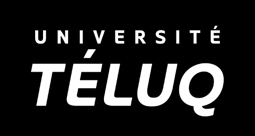 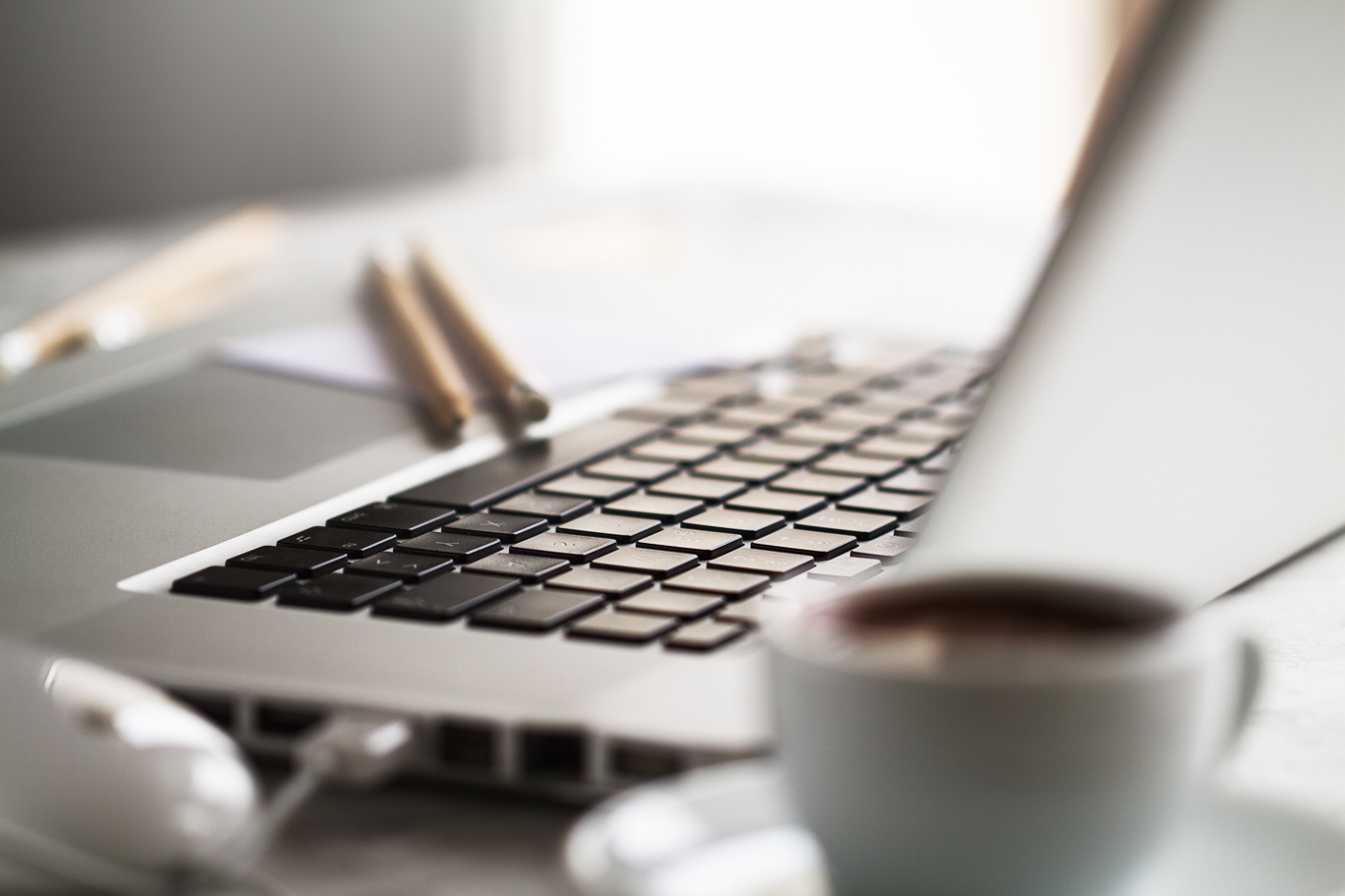 Mon cahier de scienceModule 4b
Science et technologieMessage aux enseignantes : Sur la page principale, au centre, chaque élève peut personnaliser son cahier de science avec une image qui traduit sa représentation de la science et de la technologie. Vous pouvez également proposer aux élèves de créer un logo pour votre laboratoire de classe. Chaque élève peut faire un dessin ou proposer une image qui représente le laboratoire de classe. Lors d’une discussion en grand groupe ou grâce à une vidéo enregistrée en asynchrone, chaque élève justifie son choix de dessin ou d’image à l’oral. Puis, un logo commun est créé à partir d’un vote pour 1, 2 ou 3 images préférées par les élèves. Il peut aussi être créé à l’aide d’une application comme PicCollage. L’intention doit être clairement formulée aux élèves afin que leur proposition et surtout leur justification reflète cette dernière : Créer un logo pour notre laboratoire de classe qui représente « la science et la technologie » pour nous.C’est une activité complémentaire aux activités Posture du chercheur et Qu’est-ce que la science? Cela bonifie leurs représentations de ce que sont la science et la technologie. Ce cahier appartient à :      Membre de l’équipe du laboratoire de la classe de :      Message aux enseignantes : Dans la boîte grisée ci-dessous, les élèves écrivent un texte qui leur permet de formaliser leur pensée et d’expliquer à leurs pairs. La longueur du texte est donc variable.Message aux enseignantes : Dans cet espace, les élèves dessinent, font des croquis, des schémas, proposent des tableaux font des graphiques. Ils peuvent aussi coller des photos, des images, etc.Le contenant doit laisser libre cours à la créativité des élèves. Il ne faut surtout pas que leur cahier de science soit trop directif.